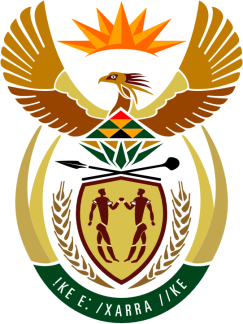 SOUTH AFRICAN PERMANENT MISSIONTO THE UNITED NATIONSAND OTHER INTERNATIONAL ORGANISATIONS43rd SESSION OF THE WORKING GROUP ON THEUNIVERSAL PERIODIC REVIEWReview of FRANCE  01 MAY 2023(55 Seconds)speaker no: 12Check against deliveryMr. President, South Africa welcomes the distinguished delegation of France to this UPR Session and wishes the country a successful review. South Africa acknowledges France’s efforts to bolster the fight against racism. This includes those activities undertaken to augment legislation, together with the implementation of national plans and large-scale surveys in this regard.South Africa wishes to make the following recommendations:Strengthen initiatives to address the structural and systemic causes of racial discrimination against minorities, including people of African descent;Take measures to ensure impartial investigations by bodies external to the police into all cases of racist incidents involving police officers;Increase efforts to ensure that Mahorais enjoy their economic, social and cultural rights fully and on an equal basis with the rest of France’s population; andReview the relevant laws concerned with rape and attempted rape to incorporate the concept of non-consent.I thank you 